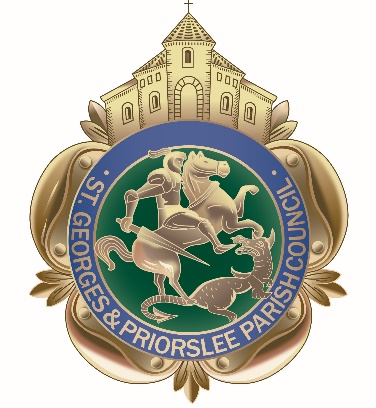 MinutesMinutesMinutesMinutesMinutesMinutesMeeting held: St Georges & Priorslee Extraordinary Parish MeetingMeeting held: St Georges & Priorslee Extraordinary Parish MeetingMeeting held: St Georges & Priorslee Extraordinary Parish MeetingMeeting held: St Georges & Priorslee Extraordinary Parish MeetingMeeting held: St Georges & Priorslee Extraordinary Parish MeetingDate: Monday 21st October 2019                                                                        6pm at St Georges & Priorslee Parish CentreDate: Monday 21st October 2019                                                                        6pm at St Georges & Priorslee Parish CentreDate: Monday 21st October 2019                                                                        6pm at St Georges & Priorslee Parish CentreDate: Monday 21st October 2019                                                                        6pm at St Georges & Priorslee Parish CentreDate: Monday 21st October 2019                                                                        6pm at St Georges & Priorslee Parish CentreChairman: Cllr Richard OvertonChairman: Cllr Richard OvertonChairman: Cllr Richard OvertonChairman: Cllr Richard OvertonChairman: Cllr Richard OvertonChairman: Cllr Richard OvertonMinute Taker: Wendy Tonge ( Parish Clerk)Minute Taker: Wendy Tonge ( Parish Clerk)Minute Taker: Wendy Tonge ( Parish Clerk)Minute Taker: Wendy Tonge ( Parish Clerk)Minute Taker: Wendy Tonge ( Parish Clerk)Minute Taker: Wendy Tonge ( Parish Clerk)Present:Present:Present:Present:Present:Present:Councillors:Councillors:D Wright S OvertonS HandleyS HandleyI FletcherI FletcherMrs M WarnerE DabbsR CadmanR CadmanMrs V FletcherMrs V FletcherR WilliamsR OvertonMrs B RichardsMrs B RichardsIn attendance:In attendance:A Atkinson (Parish Staff)103/20ApologiesApologiesApologiesApologiesNone received.None received.None received.None received.104/20Declarations of interestDeclarations of interestDeclarations of interestDeclarations of interestNone received.None received.None received.None received.105/20Exclusion of Press and PublicExclusion of Press and PublicExclusion of Press and PublicExclusion of Press and PublicMoved by Councillor I Fletcher, seconded by Councillor Mrs V Fletcher that the Press should not be excluded from the meeting. Vote  6 for:5 against.Resolved:  To resolve that in view of the confidential nature of the business about to be transacted which   will involve the likely disclosure of exempt information as defined in the Public Bodies Admission to Meetings Act 1960, the public and press be temporarily excluded from the meeting and they are instructed to withdraw.Moved by Councillor I Fletcher, seconded by Councillor Mrs V Fletcher that the Press should not be excluded from the meeting. Vote  6 for:5 against.Resolved:  To resolve that in view of the confidential nature of the business about to be transacted which   will involve the likely disclosure of exempt information as defined in the Public Bodies Admission to Meetings Act 1960, the public and press be temporarily excluded from the meeting and they are instructed to withdraw.Moved by Councillor I Fletcher, seconded by Councillor Mrs V Fletcher that the Press should not be excluded from the meeting. Vote  6 for:5 against.Resolved:  To resolve that in view of the confidential nature of the business about to be transacted which   will involve the likely disclosure of exempt information as defined in the Public Bodies Admission to Meetings Act 1960, the public and press be temporarily excluded from the meeting and they are instructed to withdraw.Moved by Councillor I Fletcher, seconded by Councillor Mrs V Fletcher that the Press should not be excluded from the meeting. Vote  6 for:5 against.Resolved:  To resolve that in view of the confidential nature of the business about to be transacted which   will involve the likely disclosure of exempt information as defined in the Public Bodies Admission to Meetings Act 1960, the public and press be temporarily excluded from the meeting and they are instructed to withdraw.106/20The Gower Feasibility Study: to consider the recommendations made from the Parish Plan Committee meeting held Tuesday 1st October 2019.The Gower Feasibility Study: to consider the recommendations made from the Parish Plan Committee meeting held Tuesday 1st October 2019.The Gower Feasibility Study: to consider the recommendations made from the Parish Plan Committee meeting held Tuesday 1st October 2019.The Gower Feasibility Study: to consider the recommendations made from the Parish Plan Committee meeting held Tuesday 1st October 2019.(a)(b)(c)Project Plans & Financial model       A report prepared by the Parish Clerk outlining the proposed plan for the refurbishment of The Gower building, including a proposed financial model was circulated to all members. Members discussed the proposals in great detail. Community Consultation     Members unanimously agreed that before any further decisions could be made, the parish council must carry out a robust consultation programme designed to gather the views of local residents, asking if they would or would not support the parish council in taking on the financial responsibility and ongoing running costs of the Gower building.Timescale  Members were advised that 6 weeks was considered to be a substantial period to enable residents to have the opportunity to respond to the proposal. Members agreed that any additional hours staff incurred should be authorised for payment.Resolved:  that the parish council will consider in principle to take on the responsibility of The Gower project, subject to community engagement, consultation and development of a business plan.Vote 8 for:1 against, 2 abstentions.Cllr Ian Fletcher and Cllr Mrs Veronica Fletcher requested, it be noted their decisions were due to concern’s relating to un-costed hidden costs.Members thanked the Parish Clerk for preparing the information for the meeting.Signed by Chairman………………………………………..Date………………………………………Signed by ………………………………………………….Chairman  ……………………………….DateProject Plans & Financial model       A report prepared by the Parish Clerk outlining the proposed plan for the refurbishment of The Gower building, including a proposed financial model was circulated to all members. Members discussed the proposals in great detail. Community Consultation     Members unanimously agreed that before any further decisions could be made, the parish council must carry out a robust consultation programme designed to gather the views of local residents, asking if they would or would not support the parish council in taking on the financial responsibility and ongoing running costs of the Gower building.Timescale  Members were advised that 6 weeks was considered to be a substantial period to enable residents to have the opportunity to respond to the proposal. Members agreed that any additional hours staff incurred should be authorised for payment.Resolved:  that the parish council will consider in principle to take on the responsibility of The Gower project, subject to community engagement, consultation and development of a business plan.Vote 8 for:1 against, 2 abstentions.Cllr Ian Fletcher and Cllr Mrs Veronica Fletcher requested, it be noted their decisions were due to concern’s relating to un-costed hidden costs.Members thanked the Parish Clerk for preparing the information for the meeting.Signed by Chairman………………………………………..Date………………………………………Signed by ………………………………………………….Chairman  ……………………………….DateProject Plans & Financial model       A report prepared by the Parish Clerk outlining the proposed plan for the refurbishment of The Gower building, including a proposed financial model was circulated to all members. Members discussed the proposals in great detail. Community Consultation     Members unanimously agreed that before any further decisions could be made, the parish council must carry out a robust consultation programme designed to gather the views of local residents, asking if they would or would not support the parish council in taking on the financial responsibility and ongoing running costs of the Gower building.Timescale  Members were advised that 6 weeks was considered to be a substantial period to enable residents to have the opportunity to respond to the proposal. Members agreed that any additional hours staff incurred should be authorised for payment.Resolved:  that the parish council will consider in principle to take on the responsibility of The Gower project, subject to community engagement, consultation and development of a business plan.Vote 8 for:1 against, 2 abstentions.Cllr Ian Fletcher and Cllr Mrs Veronica Fletcher requested, it be noted their decisions were due to concern’s relating to un-costed hidden costs.Members thanked the Parish Clerk for preparing the information for the meeting.Signed by Chairman………………………………………..Date………………………………………Signed by ………………………………………………….Chairman  ……………………………….DateProject Plans & Financial model       A report prepared by the Parish Clerk outlining the proposed plan for the refurbishment of The Gower building, including a proposed financial model was circulated to all members. Members discussed the proposals in great detail. Community Consultation     Members unanimously agreed that before any further decisions could be made, the parish council must carry out a robust consultation programme designed to gather the views of local residents, asking if they would or would not support the parish council in taking on the financial responsibility and ongoing running costs of the Gower building.Timescale  Members were advised that 6 weeks was considered to be a substantial period to enable residents to have the opportunity to respond to the proposal. Members agreed that any additional hours staff incurred should be authorised for payment.Resolved:  that the parish council will consider in principle to take on the responsibility of The Gower project, subject to community engagement, consultation and development of a business plan.Vote 8 for:1 against, 2 abstentions.Cllr Ian Fletcher and Cllr Mrs Veronica Fletcher requested, it be noted their decisions were due to concern’s relating to un-costed hidden costs.Members thanked the Parish Clerk for preparing the information for the meeting.Signed by Chairman………………………………………..Date………………………………………Signed by ………………………………………………….Chairman  ……………………………….Date